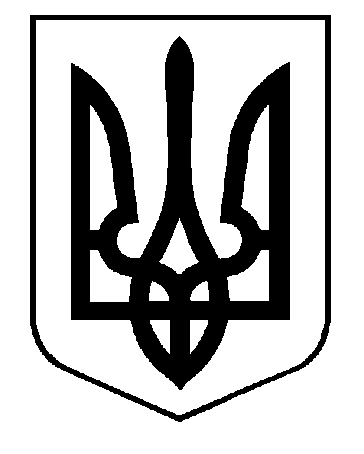 УКРАЇНАВИКОНАВЧИЙ КОМІТЕТСАФ’ЯНІВСЬКОЇ СІЛЬСЬКОЇ РАДИ ІЗМАЇЛЬСЬКОГО РАЙОНУ ОДЕСЬКОЇ ОБЛАСТІ  РІШЕННЯ10 листопада 2022 року									№  217Про влаштування ХХХХ,ХХХ р. н., до державного інтернатногозакладу на повне державне забезпечення	Керуючись ст. 34 Закону України «Про місцеве самоврядування в Україні»,ст. 24 Закону України «Про охорону дитинства», ст. 6 Закону України «Про забезпечення організаційно-правових умов соціального захисту дітей-сиріт та дітей, позбавлених батьківського піклування», постановою Кабінету Міністрів України від 24.09.2008 року № 866 «Питання діяльності органів опіки та піклування, пов’язаної із захистом прав дитини», розглянувши наявні документи ХХХХ, ХХХ р. н., який перебуває в центрі соціально-психологічної реабілітації дітей служби у справах дітей Ізмаїльської районної державної адміністрації, виконавчий комітет Саф’янівської сільської ради Ізмаїльського району Одеської областіВИРІШИВ:Влаштувати ХХХХ, ХХХХ року народження, до державного інтернатного закладу на повне державне забезпечення.Контроль за виконанням даного рішення покласти на заступника Саф’янівського сільського голови Ізмаїльського району Одеської області Чепоя І. Г.Саф’янівський сільський голова                                                              Наталія ТОДОРОВА